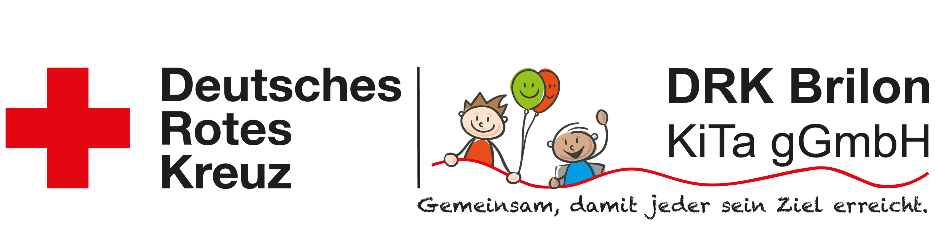 Muster-Protokoll eines Elterngespräches____________________________________    ____________________________________                  Unterschrift Eltern                                    Unterschrift pädagogische FachkraftDatum:Uhrzeit:Anwesende Eltern:Anwesende pädagogische Fachkräfte:Ziele des Gespräches:Gesprächsinhalt:Vereinbarungen:Weitere Terminvereinbarung: